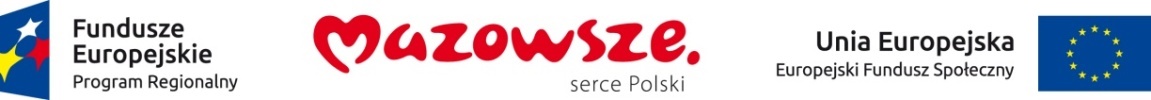 Załącznik nr 5 do umowy: Wzór Informacji o uczestnikach ProjektuWzór Informacji o uczestnikach ProjektuDane wspólneDane uczestników projektu, którzy otrzymują wsparcie w ramach EFSLp.Nazwa1Tytuł Projektu2Nr Projektu3Priorytet Inwestycyjny, w ramach którego jest realizowany Projekt4Działanie, w ramach którego jest realizowany Projekt5Poddziałanie, w ramach którego jest realizowany ProjektLp.NazwaDane uczestnika1ImięDane uczestnika2NazwiskoDane uczestnika3PłećDane uczestnika4Wiek w chwili przystępowania do projektuDane uczestnika5PESELDane uczestnika6WykształcenieDane kontaktowe7UlicaDane kontaktowe8Nr domuDane kontaktowe9Nr lokaluDane kontaktowe10MiejscowośćDane kontaktowe11ObszarDane kontaktowe12Kod pocztowyDane kontaktowe13WojewództwoDane kontaktowe14PowiatDane kontaktowe15Telefon stacjonarnyDane kontaktowe16Telefon komórkowyDane kontaktowe17Adres poczty elektronicznej (e-mail)Dane dodatkowe18Status osoby na rynku pracy w chwili przystąpienia do projektuDane dodatkowe19Rodzaj przyznanego wsparciaDane dodatkowe20Data rozpoczęcia udziału w projekcieDane dodatkowe21Data zakończenia udziału w projekcieDane dodatkowe22Zakończenie udziału osoby we wsparciu zgodnie z zaplanowaną dla niej ścieżką uczestnictwaDane dodatkowe23Przynależność do grupy docelowej zgodnie ze Szczegółowym Opisem Osi Priorytetowych Regionalnego Programu Operacyjnego Województwa Mazowieckiego na lata 2014-2020Dane dodatkowe24Przynależność do mniejszości narodowej/etnicznejDane dodatkowe25Posiadanie statusu imigrantaDane dodatkowe26Posiadanie statusu osoby niepełnosprawnej